Iowa Department						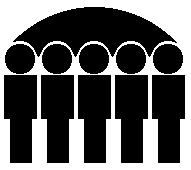 Of Human ServicesJessie Rasmussen, DirectorMonthly Public Assistance Statistical ReportFamily Investment ProgramOctober 2002	Oct 2002	Sep 2002	Oct 2001	Regular FIP	Cases	18,224	18,275	18,824	Recipients	45,288	45,817	47,891	Children	30,065	30,460	31,655	Payments	$5,976,724	$6,003,166	$6,156,389	Avg. Cost/Family	$327.96	$328.49	$327.05	Avg. Cost/Recipient	$131.97	$131.02	$128.55	Two Parent FIP	Cases	1,528	1,547	1,424	Recipients	6,002	6,130	5,645	Children	3,008	3,110	2,821	Payments	$569,232	$573,981	$518,612	Avg. Cost/Family	$372.53	$371.03	$364.19	Avg. Cost/Recipient	$94.84	$93.63	$91.87	Total FIP	Cases	19,752	19,822	20,248	Recipients	51,290	51,947	53,536	Children	33,073	33,570	34,476	Payments	$6,545,956	$6,577,147	$6,675,001	Avg. Cost/Family	$331.41	$331.81	$329.66	Avg. Cost/Recipient	$127.63	$126.61	$124.68Child Support Payments	PA Recoveries	$2,008,507	$1,919,771	$2,744,812	Returned to Federal 	Government	$1,275,402	$1,206,768	$1,725,389	Credit to FIP Account	$733,105	$713,003	$1,019,423FIP Net Total	$5,812,851	$5,864,144	$5,655,578	State Fiscal Year To Date Summary	Current Year	Last Year	FIP Payments	Regular FIP Total	$23,841,289	$24,481,661	Two Parent Total	$2,248,124	$2,095,484	Total	$26,089,413	$26,577,145	Child Support Payments	PA_Recoveries	$8,609,441	$11,609,169	Returned to Federal Government	$5,424,749	$7,280,681	Credit to FIP Account	$3,184,692	$4,328,488	FIP Net Total	$22,904,721	$22,248,657Prepared by:Bureau of Research Analysis	Judy Darr (515) 281-4695Division of Results Based Accountability	   Statistical Research AnalystMonthly Statistical Report of Public Assistance ProgramFor	October 2002	Family Investment Program (FIP)	FIP -  Two Parent Families	Total FIP	Number 	Number 	Average 	Number 	Number 	Average 	Number 	Number 	Average 	of Cases	of 	Monthly 	Grant 	of Cases	of 	Monthly 	Grant 	of Cases	of 	Monthly 	Grant 	County	Persons	Grants	per Case	Persons	Grants	per Case	Persons	Grants	per Case	Adair *	1	4	$495	$495.00	$0	1	4	$495	$495.00	Adams *	$0	$0	0	0	$0	Allamakee *	$0	$0	0	0	$0	Appanoose	152	380	$50,164	$330.02	31	127	$12,388	$399.61	183	507	$62,552	$341.81	Audubon *	$0	$0	0	0	$0	Benton **	142	333	$45,781	$322.40	11	48	$4,900	$445.45	153	381	$50,681	$331.25	Black Hawk	1,362	3,313	$447,415	$328.49	90	324	$32,492	$361.02	1,452	3,637	$479,907	$330.51	Boone	147	384	$55,472	$377.36	$0	147	384	$55,472	$377.36	Bremer	62	153	$19,851	$320.18	6	24	$2,731	$455.16	68	177	$22,582	$332.09	Buchanan	93	226	$29,560	$317.85	9	36	$3,410	$378.93	102	262	$32,970	$323.24	Buena Vista	80	202	$26,855	$335.69	2	8	$639	$319.50	82	210	$27,494	$335.29	Butler **	46	98	$15,016	$326.44	6	18	$1,937	$322.83	52	116	$16,953	$326.02	Calhoun *	$0	$0	0	0	$0	Carroll **	222	557	$72,164	$325.06	22	79	$8,254	$375.21	244	636	$80,418	$329.58	Cass	82	201	$27,260	$332.44	7	22	$1,783	$254.78	89	223	$29,043	$326.33	Cedar *	$0	$0	0	0	$0	Cerro Gordo **	220	547	$68,088	$309.49	14	54	$5,021	$358.64	234	601	$73,109	$312.43	Cherokee **	74	177	$23,038	$311.33	11	40	$4,413	$401.18	85	217	$27,451	$322.95	Chickasaw *	$0	$0	0	0	$0	Clarke **	118	265	$38,085	$322.76	15	56	$6,143	$409.53	133	321	$44,228	$332.54	Clay	92	223	$30,092	$327.09	4	15	$1,911	$477.75	96	238	$32,003	$333.36	Clayton *	1	2	$12	$12.00	$0	1	2	$12	$12.00	Clinton	407	992	$128,335	$315.32	42	151	$14,148	$336.86	449	1,143	$142,483	$317.33	Crawford **	151	372	$49,902	$330.48	8	39	$3,334	$416.84	159	411	$53,236	$334.82	Dallas	87	205	$27,390	$314.83	6	28	$2,702	$450.33	93	233	$30,092	$323.57	*   - Less Than Full Time Office (LTFT)	Attachment	**  - Base Office for LTFT offices	*** - LTFT Office since 1991Tuesday November 26, 2002		Page 1 of 4Monthly Statistical Report of Public Assistance ProgramFor	October 2002	Family Investment Program (FIP)	FIP -  Two Parent Families	Total FIP	Number 	Number 	Average 	Number 	Number 	Average 	Number 	Number 	Average 	of Cases	of 	Monthly 	Grant 	of Cases	of 	Monthly 	Grant 	of Cases	of 	Monthly 	Grant 	County	Persons	Grants	per Case	Persons	Grants	per Case	Persons	Grants	per Case	Davis *	$0	$0	0	0	$0	Decatur **	144	341	$44,088	$306.16	15	56	$5,284	$352.26	159	397	$49,372	$310.52	Deleware	68	163	$21,827	$320.98	15	51	$5,313	$354.20	83	214	$27,140	$326.99	Des Moines **	468	1,193	$150,067	$320.65	58	220	$20,772	$358.13	526	1,413	$170,839	$324.79	Dickinson **	51	120	$15,921	$312.17	6	22	$2,449	$408.16	57	142	$18,370	$322.28	Dubuque	481	1,216	$164,768	$342.55	41	175	$16,798	$409.71	522	1,391	$181,566	$347.83	Emmet **	69	163	$20,471	$296.68	6	23	$1,489	$248.16	75	186	$21,960	$292.80	Fayette **	217	574	$74,000	$341.01	36	146	$14,370	$399.17	253	720	$88,370	$349.29	Floyd **	132	308	$41,154	$311.77	19	67	$6,097	$320.89	151	375	$47,251	$312.92	Franklin *	35	90	$9,769	$279.11	4	12	$1,266	$316.50	39	102	$11,035	$282.95	Fremont *	$0	$0	0	0	$0	Greene *	$0	$0	0	0	$0	Grundy ***	26	55	$7,078	$272.23	1	3	$42	$42.00	27	58	$7,120	$263.70	Guthrie *	$0	$0	0	0	$0	Hamilton	80	192	$27,627	$345.34	4	16	$1,435	$358.75	84	208	$29,062	$345.98	Hancock *	$0	$0	0	0	$0	Hardin	107	271	$35,720	$333.83	5	18	$2,188	$437.60	112	289	$37,908	$338.46	Harrison **	120	278	$39,077	$325.64	7	27	$2,832	$404.57	127	305	$41,909	$329.99	Henry	102	227	$30,257	$296.64	9	38	$3,242	$360.26	111	265	$33,499	$301.79	Howard *	$0	$0	0	0	$0	Humboldt *	$0	$0	0	0	$0	Ida *	$0	$0	0	0	$0	Iowa *	$0	$0	0	0	$0	Jackson	131	323	$42,463	$324.14	15	57	$5,948	$396.53	146	380	$48,411	$331.58	Jasper	165	395	$51,869	$314.35	27	97	$9,914	$367.21	192	492	$61,783	$321.79	Jefferson **	160	398	$50,433	$315.20	14	52	$4,540	$324.32	174	450	$54,973	$315.94	Johnson	413	1,052	$138,549	$335.46	20	98	$6,812	$340.62	433	1,150	$145,361	$335.71	Jones	72	170	$25,339	$351.93	12	46	$4,730	$394.22	84	216	$30,069	$357.96	Keokuk	70	193	$22,712	$324.46	7	31	$3,488	$498.28	77	224	$26,200	$340.26	*   - Less Than Full Time Office (LTFT)	Attachment	**  - Base Office for LTFT offices	*** - LTFT Office since 1991Tuesday November 26, 2002		Page 2 of 4Monthly Statistical Report of Public Assistance ProgramFor	October 2002	Family Investment Program (FIP)	FIP -  Two Parent Families	Total FIP	Number 	Number 	Average 	Number 	Number 	Average 	Number 	Number 	Average 	of Cases	of 	Monthly 	Grant 	of Cases	of 	Monthly 	Grant 	of Cases	of 	Monthly 	Grant 	County	Persons	Grants	per Case	Persons	Grants	per Case	Persons	Grants	per Case	Kossuth **	53	118	$16,638	$313.92	3	12	$880	$293.33	56	130	$17,518	$312.82	Lee	386	965	$121,983	$316.02	64	250	$23,785	$371.64	450	1,215	$145,768	$323.93	Linn	1,264	3,244	$427,904	$338.53	104	401	$38,678	$371.91	1,368	3,645	$466,582	$341.07	Louisa *	$0	$0	0	0	$0	Lucus *	$0	$0	0	0	$0	Lyon *	1	4	$233	$233.00	$0	1	4	$233	$233.00	Madison	45	111	$14,965	$332.57	2	10	$1,096	$548.00	47	121	$16,061	$341.72	Mahaska	175	449	$58,312	$333.21	6	26	$2,290	$381.75	181	475	$60,602	$334.82	Marion	134	326	$43,089	$321.56	20	74	$6,769	$338.45	154	400	$49,858	$323.75	Marshall	297	734	$97,242	$327.41	25	93	$10,174	$406.96	322	827	$107,416	$333.59	Mills **	147	369	$48,372	$329.06	17	71	$6,877	$404.54	164	440	$55,249	$336.88	Mitchell **	24	63	$7,928	$330.33	7	24	$2,680	$382.85	31	87	$10,608	$342.19	Monona *	$0	$0	0	0	$0	Monroe	47	110	$15,586	$331.62	5	20	$1,899	$379.81	52	130	$17,485	$336.25	Montgomery	62	153	$19,963	$321.98	17	68	$6,951	$408.88	79	221	$26,914	$340.68	Muscatine **	490	1,262	$165,134	$337.00	44	184	$16,455	$373.97	534	1,446	$181,589	$340.05	O'Brien **	75	182	$23,720	$316.27	7	37	$2,685	$383.70	82	219	$26,405	$322.01	Osceola *	$0	$0	0	0	$0	Page **	160	404	$55,838	$348.98	14	52	$3,573	$255.21	174	456	$59,411	$341.44	Palo Alto *	$0	$0	0	0	$0	Plymouth	77	191	$21,798	$283.09	6	20	$1,542	$257.00	83	211	$23,340	$281.20	Pocahontas *	$0	$0	0	0	$0	Polk	2,683	6,544	$877,030	$326.88	138	570	$52,211	$378.34	2,821	7,114	$929,241	$329.40	Pottawattamie	895	2,252	$298,718	$333.76	81	333	$31,564	$389.68	976	2,585	$330,282	$338.40	Poweshiek	89	221	$28,607	$321.42	12	53	$5,393	$449.41	101	274	$34,000	$336.63	Ringgold *	$0	$0	0	0	$0	Sac *	$0	$0	0	0	$0	Scott	1,630	4,184	$532,696	$326.80	123	483	$45,315	$368.42	1,753	4,667	$578,011	$329.73	Shelby *	$0	$0	0	0	$0	*   - Less Than Full Time Office (LTFT)	Attachment	**  - Base Office for LTFT offices	*** - LTFT Office since 1991Tuesday November 26, 2002		Page 3 of 4Monthly Statistical Report of Public Assistance ProgramFor	October 2002	Family Investment Program (FIP)	FIP -  Two Parent Families	Total FIP	Number 	Number 	Average 	Number 	Number 	Average 	Number 	Number 	Average 	of Cases	of 	Monthly 	Grant 	of Cases	of 	Monthly 	Grant 	of Cases	of 	Monthly 	Grant 	County	Persons	Grants	per Case	Persons	Grants	per Case	Persons	Grants	per Case	Sioux **	88	224	$29,075	$330.40	1	5	$548	$548.00	89	229	$29,623	$332.84	Story	270	653	$89,836	$332.72	46	171	$15,359	$333.89	316	824	$105,195	$332.90	Tama	81	208	$27,390	$338.15	7	27	$1,939	$277.00	88	235	$29,329	$333.28	Taylor *	$0	$0	0	0	$0	Union **	98	234	$29,446	$300.47	13	55	$4,367	$335.92	111	289	$33,813	$304.62	Van Buren *	1	2	$409	$409.00	$0	1	2	$409	$409.00	Wappello **	473	1,215	$159,553	$337.32	25	87	$10,065	$402.60	498	1,302	$169,618	$340.60	Warren	143	332	$44,580	$311.75	8	37	$3,106	$388.25	151	369	$47,686	$315.80	Washington	79	202	$25,742	$325.85	5	16	$2,119	$423.80	84	218	$27,861	$331.68	Wayne *	$0	$0	0	0	$0	Webster **	475	1,177	$157,537	$331.65	31	130	$10,971	$353.93	506	1,307	$168,508	$333.02	Winnebago **	72	172	$23,181	$321.96	10	44	$3,508	$350.80	82	216	$26,689	$325.48	Winneshiek **	121	289	$36,726	$303.52	14	61	$5,047	$360.50	135	350	$41,773	$309.43	Woodbury	840	2,108	$279,644	$332.90	63	242	$24,044	$381.66	903	2,350	$303,688	$336.31	Worth ***	22	45	$5,768	$262.18	2	9	$1,036	$518.00	24	54	$6,804	$283.50	Wright ***	77	185	$23,888	$310.24	3	13	$1,077	$359.13	80	198	$24,965	$312.06	State Total	18,224	45,288	$5,976,724	$327.95	1,528	6,002	$569,232	$372.53	19,752	51,290	$6,545,956	$331.41Note:  In January 2002 DHS established Less Than Full Time Offices in the state.  These offices were scheduled to start LTFT beginning in February 2002 (Ida).  The 34 counties would continue the implementation through June 2002, with complete implementation on July 1, 2002.  The staff in these 34 counties would be re-assigned to a full time county office.  Because of the LTFT change the data presented by county in this section of the A-1 report shows some significant deviations from past data.  For the counties that completed their implementation of the LTFT offices early, the county data shows zeroes or very small counts/dollars.  Many of the other LTFT office counts and dollars have not shown the complete affect of the changeover.  The reporting methodology for A-1 report was based upon the county of the DHS worker and not the client county of residence.  In the past this had made little or no difference.  Additionally, the numbers for the base county are inflated due to this same process.  The methodology is being changed so that the A-1 Report uses the client county of residence.                                                          The statewide counts and dollars are correct.	*   - Less Than Full Time Office (LTFT)	Attachment	**  - Base Office for LTFT offices*** - LTFT Office since 1991Tuesday November 26, 2002									Page 4 of 4